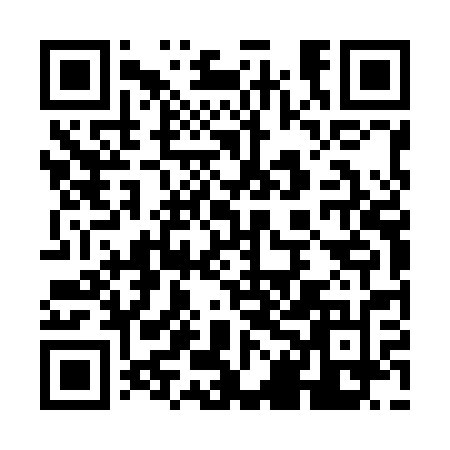 Ramadan times for Burao, SomaliaMon 11 Mar 2024 - Wed 10 Apr 2024High Latitude Method: NonePrayer Calculation Method: Muslim World LeagueAsar Calculation Method: ShafiPrayer times provided by https://www.salahtimes.comDateDayFajrSuhurSunriseDhuhrAsrIftarMaghribIsha11Mon4:574:576:0712:083:256:096:097:1412Tue4:574:576:0612:083:256:096:097:1413Wed4:564:566:0612:073:246:096:097:1414Thu4:564:566:0512:073:246:096:097:1415Fri4:554:556:0512:073:236:096:097:1416Sat4:554:556:0412:063:236:096:097:1417Sun4:544:546:0412:063:226:096:097:1418Mon4:534:536:0312:063:216:096:097:1419Tue4:534:536:0212:063:216:096:097:1420Wed4:524:526:0212:053:206:096:097:1421Thu4:524:526:0112:053:196:096:097:1422Fri4:514:516:0112:053:196:096:097:1423Sat4:514:516:0012:043:186:096:097:1424Sun4:504:506:0012:043:176:096:097:1425Mon4:494:495:5912:043:176:086:087:1426Tue4:494:495:5912:033:166:086:087:1427Wed4:484:485:5812:033:156:086:087:1428Thu4:484:485:5712:033:146:086:087:1429Fri4:474:475:5712:033:146:086:087:1430Sat4:464:465:5612:023:136:086:087:1431Sun4:464:465:5612:023:126:086:087:141Mon4:454:455:5512:023:116:086:087:142Tue4:444:445:5512:013:116:086:087:143Wed4:444:445:5412:013:106:086:087:144Thu4:434:435:5312:013:096:086:087:145Fri4:434:435:5312:003:086:086:087:146Sat4:424:425:5212:003:076:086:087:147Sun4:414:415:5212:003:066:086:087:148Mon4:414:415:5112:003:066:086:087:159Tue4:404:405:5111:593:056:086:087:1510Wed4:404:405:5011:593:046:086:087:15